九年级道德与法治下册期末测试一解析一、单项选择题（本大题共11小题，每小题2分，共22分．下列各题的四个选项中，只有一项是最符合题意的．请将所选答案序号用2B铅笔正确地填涂在答题卡对应位置上．）1．2020年11月5日至10日，第三届中国国际进口博览会在上海召开。进博会大型贸易投资对接会在线上线下吸引64个国家和地区的674家展商、1351家采购商参会，达成合作意向861项。这表明（　　）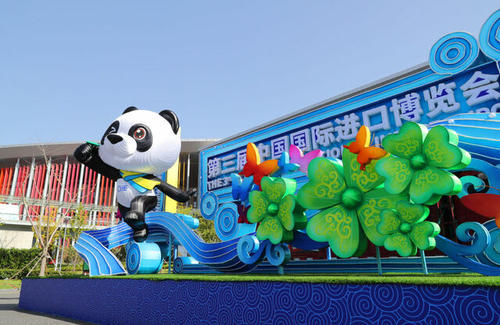 A．上海已经成为世界经济中心    B．世界经济的发展需要召开这样的大会    C．发展是当今时代的主题之一    D．中国已迈入世界经济强国【答案】C【解析】“64个国家和地区的674家展商、1351家采购商签约参展第三届中国国际进口博览会”体现了世界要和平，发展是当今时代的主题之一，全球化是当今世界经济发展的趋势，世界各国要加强合作，促进经济全球化深入发展，C符合题意；A与实际不符；B与题意不符；D错误，中国是发展中国家。2．2020年1月，我国新设立外商投资企业3485家，实际使用外资875.7亿元人民币，同比增长4%。上海美国商会最近做了一份调查，显示超过八成的美企看好在中国发展的光明前景。这说明（　　）A．经济全球化改变了我们的生活    B．经济全球化使各国的经济相互联系、相互依存    C．中国经济面临一定的下行压力，需要与美国开展贸易合作    D．经济全球化既为经济发展提供了新的机会，也使风险与危机跨国界传递【答案】B【解析】我国新设外资企业超过2万家，实际使用外资4783.3亿元人民币，上海美国商会做了一份调查，显示超过八成的美企看好在中国发展的光明前景，体现经济全球化发展，说明经济全球化使各国的经济相互联系、相互依存，B符合题意；AD在题干中未体现；C错误，题干未体现中国经济面临下行的压力。3．2020年10月26日，成都市开展第八届中国成都国际非物质文化遗产节筹备调研项目专家研讨会。非遗节是中国唯一由联合国教科文组织参与主办的以推动人类非遗保护传承为主题的国际性文化节会活动，也是中华文明与世界各国各民族文明友好对话、扩大中华文化影响力的国家平台。这表明（　　）A．中国文化最优秀，对世界的影响最大    B．不同文化背景的人相遇时必然会导致彼此误解与冲突    C．世界文化具有多样性的特征    D．不同文化间的碰撞呼唤人们努力消除各国文化的差异【答案】C【解析】成都市开展第八届中国成都国际非物质文化遗产节利于弘扬中华优秀传统文化，增强文化自信，有利于提高中华文化的国际影响力,体现了世界文化具有多样性的特征，面对多样的文化，各国应当要用开放和包容的心态，学习和借鉴优秀外来文化，促进和而不同、兼收并蓄的文明交流，C是正确的选项；A错误，夸大了中华文化的影响；B错误，必然一词太绝对；D错误，消除各国文化的差异，不符合实际。4．近年来，我国对外文化交流活动异彩纷呈：利用春节、国庆日、建交日等重要节日、纪念日，积极举办对外文化交流活动；开展中外互办文化年，在国外举办文化年、文化周等各种形式的文化交流活动……增进了我国人民与其他国家人民之间的友谊与交流。据此可以推断（　　）①中华文化对人类的进步产生了深远的影响②我们主张各国文化相互尊重、平等交流③在人际交往中，要学会以恰当方式表达情绪④我们的情感需要表达、回应，需要共鸣A．①②    B．②③    C．②④    D．③④【答案】C【解析】题干中的材料说明了我国在平等的基础上重视中外文化交流，这利于增进我国人民与其他国家人民之间的友谊，利于增进我国人民与其他国家人民之间的情感交流，因此②④正确；①③观点本身正确但在题干中没有体现，排除。5．病毒不分国界，是全人类面临的共同挑战！中国在全力做好国内疫情防控的同时，还竭尽所能向国际社会伸出援手。截至2020年3月20日，中国政府已宣布向82个国家和多个国际组织提供帮助。对此理解正确的是（　　）①人类面临许多共同挑战，需要解决许多全球性问题，采取共同行动，构建人类命运共同体②面对全球性公共卫生危机，中国不推诿不逃避，积极主动承担相应的责任③中国是全球“抗疫”中最重要的力量④我国在全球“抗疫”中，提出中国方案，贡献中国智慧A．①②③      B．①②④      C．①③④      D．②③④【答案】B【解析】题干中中国在全力做好国内疫情防控的同时，还竭尽所能向国际社会伸出援手，说明了面对全球性公共卫生危机，中国不推诿不逃避，积极主动承担相应的责任，为世界疫情防控提出中国方案，贡献中国智慧，也说明了人类面临着许多共同问题，需要世界各国树立命运共同体意识，采取共同行动，①②④说法正确，符合题意；③说法错误，“最重要”的说法过于绝对，夸大了我国的作用。6．在疫情期间，“直播+电商”作为一种新兴网购方式成为经济复苏的发动机。2020 年5月14日，阿里巴巴董事井贤栋等人一起走进直播间为卢旺达咖啡进行“带货”，帮助非洲抗疫复产。中国阿里巴巴“此举”（　　）①展现了中国主动承担起相应责任的精神②提升了中国国际舞台上的影响力、感召力和塑造力③是中国全方位参与全球治理的集中体现④为世界贡献中国智慧，形成了中国的主导地位A．①②      B．①③      C．②④      D．③④【答案】A【解析】中国阿里巴巴“此举”表明我国积极参与全球治理，主动承担国际责任，展现了中国主动承担起相应责任的精神，表明我国是和平、合作、负责任的大国，提升了中国国际舞台上的影响力、感召力和塑造力，①②是正确的选项；③不符合题意；④错误，夸大了中国的作用。7．在国际舞台上，中国用铁的事实充分展现着自己的经济实力。中国是世界上第二大经济体，对外贸易世界排名第一，外汇储备世界排名第一。在联合国会员国中，率先实现千年发展目标、消减贫困人口最多的国家也是中国。中国对世界经济增长的平均贡献率达30%以上，位居世界第一，是推动经济全球化和世界经济发展的重要力量。这表明（　　）A．中国始终是世界和平的积极建设者      B．中国是全球经济发展的重要贡献者      C．中国始终是国际秩序的坚定维护者      D．中国始终是国际事务的重要担当者【答案】B【解析】题干描述体现了我国在国际上的地位与作用，说明中国是全球经济发展的重要贡献者，是推动世界经济发展的重要力量，B符合题意；ACD与题干描述不符。8．如表是2020年习近平主席出席的部分外交活动及发表的主旨演讲题目。根据上述活动及演讲题目，可推断出习主席的讲话向世界传递的信号有（　　）①当今世界是一个开放发展的、紧密联系的、走向多极化的世界②构建人类命运共同体，应成为各国解决全球性问题的必然选择③中国主动担当大国责任，为全球的治理体系改革贡献中国智慧④中国是世界格局中的主导力量，为建设新型国际关系不懈努力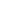 A．①②③      B．①③④      C．①②④      D．②③④【答案】A【解析】题干中习近平主席的外交活动及演讲题目，都体现了要加强各国之间的合作，说明了当今世界是一个开放、发展、紧密联系的世界，各国要树立人类命运共同体意识，这是解决全球性问题的必然选择；也说明了我国主动担当大国责任，为全球的治理体系改革贡献中国智慧，以实际行动推动人类命运共同体的建设，①②③说法正确，符合题意；④说法错误，中国是世界格局中的重要力量，不是主导力量。9．小明是一个个性活泼、爱好旅游的学生，2019年暑假期间，他和父母一起去国外旅游了一次。通过旅游，他了解了当地的一些风土人情和风俗习惯。回国后他又通过互联网了解这些地方的相关文化等。这说明（　　）A．我们在交往中探索世界，彼此守护，共同成长     B．世界是多彩的，我们可以通过多种形式了解世界     C．我们只能通过旅游和互联网方式了解、探索世界     D．在走向世界的过程中，我们会遇见越来越多的人【答案】B【解析】题干中小明通过旅游及互联网了解其他国家的文化、风俗习惯等，说明了世界是多彩的，我们走向世界的形式是多样的，B说法正确，符合题意；A题干中没有体现，不合题意；C说法错误，“只能”的说法过于绝对，了解、探索世界的方式是多种多样的；D不是问题的主旨，排除。10．下列体现我们与世界的正确关系的是（　　）①彼此互动，同呼吸，共命运②每个人都是这个世界中的一员，所做事情有可能对世界发展产生影响③以我为中心，谋求个人发展④与丰富多彩的世界紧密相连A．①②④     B．①②③     C．②③④     D．①③④【答案】A【解析】根据所学知识得知，我们与世界彼此互动，同呼吸，共命运，人的生存和发展离不开世界，个人也与丰富多彩的世界紧密相连；我们每个人都是这个世界中的一员，每个人都能从这个世界中获得物质支持和精神滋养，所做事情有可能对世界发展产生影响；①②④正确；观点③错误，以我为中心，谋求个人发展违背了个人与世界的关系，是个人主义的表现。11．《平凡的世界》是中国作家路遥创作的一部百万字的小说。这是一部全景式地表现中国当代城乡社会生活的长篇小说，全书共三部。路遥在《平凡的世界》中说：“其实我们每个人的生活都是一个世界，即使最平凡的人也要为他生活的那个世界而奋斗。”对此，下列理解正确的有（　　）①我们要学会关爱，相互理解，赢得尊重，获得成长的力量②我们每个人都始终与这个世界彼此互动，同呼吸、共命运③要从普通的事做起，为人类发展和世界进步贡献自己的光和热④我们中学生现在还小，还没有能力为这个世界增光添彩A．①②④     B．①②③     C．①③④     D．②③④【答案】B【解析】名人名言反映个人的成长离不开社会，要养成亲社会行为。人的生存和发展离不开社会，每个人都能从社会中获得物质支持和精神滋养；养成亲社会行为，有利于我们塑造健康的人格，形成正确的价值观念，①②③正确；④观点错误，中学生应参加类似公益活动等一些力所能及的活动来培养亲社会行为，为这个世界增光添彩。二、非选择题（共23分）12．（7分）感受文化（1）从上面的表格内容中你可以获取哪些信息？（2分）（2）你知道中国有哪些新年习俗，请列举三例。（2分）（3）我们应该采取什么态度来面对不同的文化？（3分）【答案】（1）①文化具有多样性的特点；②这一特点通过各具特色的文化习俗表现出来的。（2分）（2）贴春联、窗花，放鞭炮。（2分，言之有理3点即可）（3）①正确认识文化差异，相互尊重，彼此的理解和宽容。②开放和包容，学习和借鉴优秀外来文化，促进文明交流。③通过交流互鉴，为人类社会发展提供精神支撑和心灵慰藉。④坚定文化自信，积极推广中华文化，促进中外文化的创新、融合。（3分，言之有理4点即可得分）13．（8分）材料一：中国在国际事务中坚持做主和派、促和派、维和派，为解决阿富汗、叙利亚、伊朗、朝鲜半岛无核化，巴以冲突、南苏丹冲突等全球热点问题贡献中国智慧，发挥中国作用。材料二：多年来，中国派出维和军事人员3.7万余人次，有13名官兵牺牲在维和一线。中国是联合国安理会常任理事国中第一大出兵国，是联合国维和行动的主要出资国，所作贡献和努力得到国际社会的普遍赞赏。28年来，中国维和官兵累计在全球新建、修复道路1.6万余公里，排除地雷及各类未爆炸物9800余枚，接诊病患超过20万人次，运送各类物资器材135万吨，运输总里程达1300万公里。目前，中国军队共有2500余名官兵在联合国7个任务区及维和部执行维和任务。（1）两则材料共同说明了哪些重要观点？（3分）（2）结合两则材料及所学知识，说说中国全方位参与全球治理表现在哪些领域。（3分）（3）事不避难，勇于担当。两则材料诠释了一个大国怎样的责任担当？（2分）【答案】（1）①当今世界并不太平，危机与灾难时常出现。②面对各种区域性和全球性危机与难题，中国不推诿、不逃避，也不依赖他人，积极主动地承担起相应的责任。③中国全方位参与全球治理，在有关世界和平与发展的各个领域，积极采取行动：等等。（3分，言之有理3点即可得分）（2）①化解区域危机。②对外经济援助。③全球环境保护。④各种灾害救援及高致死性传染病与瘟疫的防控。⑤消除极端贫困与饥饿；等等。（3分，言之有理3点即可得分）（3）作为一个负责任的大国中国努力提高自身在国际上的影响力、感召力和塑造力，致力于成为世界和平的建设者、全球发展的贡献者、国际秩序的维护者。（2分，言之有理即可得分）14在九年级（2）班的复学第一课上，同学们分享了很多让自己感动的故事。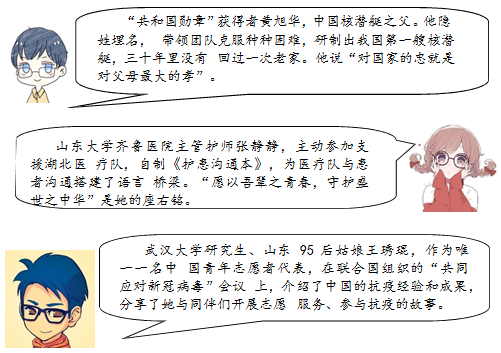 请就上述人物故事中你感触最深的一点，谈谈感悟。（不少于80字）（8分）【答案】角度一：活出生命的精彩①养护精神，追求真善美，传承优秀民族文化，弘扬民族精神。②正确对待挫折，发掘生命的力量，培养面对困难的勇气和坚强的意志。③热爱学习，乐于实践，滋养生命，充盈生命。④关切他人的生命，善待他人。⑤伟大在于创造和贡献，用认真、勤劳、善良、责任、勇敢书写生命的价值，为家庭和社会的发展贡献自己的力量。⑥将个体生命和他人的、集体的、民族的、国家的、人类的命运联系在一起。角度二：有意义的人生。①能够活出自己的人生，实现自我价值。②当别人需要帮助时，付出爱心，自愿承担责任。③将个人理想与国家发展、民族复兴和人类命运共同体结合起来。角度三：维护国家利益①国家利益与个人利益在根本上是一致的。②心怀爱国之情，牢固树立国家利益至上观念。③捍卫国家利益，把国家利益放在第一位。为了国家利益有时要放弃个人利益，甚至献出生命。④捍卫国家尊严，坚决同一切损害国家利益的行为做斗争。角度四：承担责任①首先要对自己负责：按时完成作业、约定守时、信守承诺、认真做事等。②对承担责任的代价和回报作出正确评估，义无反顾地担当起应负的责任，不言代价与回报。③面对不可推卸的责任，全身心投入，把事情做得很出色。④努力提升自身素质，增强履行责任的能力。⑤关爱他人，服务奉献社会。角度五：青少年的情怀与抱负①坚定理想信念，志存高远，脚踏实地，全面提升个人素养。②传承、弘扬中华民族的优秀传统文化，增强爱国情感，弘扬民族精神和时代精神，践行社会主义核心价值观，做自信、自尊、自强的中国人。③关切人类问题和世界局势，树立忧患意识，提高改变世界的素质和能力。④尊重差异、理解不同、包容多样文化，承担起推动人类共同发展的责任。角度六：爱国主义、核心价值观爱国主义：①要弘扬以爱国主义为核心的伟大民族精神。②民族精神是中华民族生生不息的精神支柱，是维系各族人民团结奋斗的精神纽带，是实现中国梦的精神动力。③在国家危难、民族危亡的紧要关头能够挺身而出、舍生忘死、前仆后继；在他人生命、财产遇到危险的关键时刻能够见义勇为、扶危济困、无私奉献；日常学习工作中勤勤恳恳、任劳任怨、敬业创优社会主义核心价值观：①社会主义核心价值观凝结着全体人民共同的价值追求。是坚持和发展中国特色社会主义的价值导向；是实现中华民族伟大复兴的价值引领；促进人的全面发展，引领社会全面进步。②要与日常生活紧密联系起来，做到落细、落小、落实；应自觉做到勤于学习、敏于思考，注重修养、勇于实践，明辨是非、善于选择，认真做事、路实做人。（3分，言之有理即可得分）1234567891011时间外交活动演讲题目6月二十国集团领导人大阪峰会《携手共进，合力打造高质量世界经济》11月金砖国家领导人巴西利亚会晤《携手努力共谱合作新篇章》11月第三届中国国际进口博览会《开放合作  命运与共》国家各  国  新  年  习  俗英国打开后门放出“旧年”，打开前门迎进“新年”，争打井水。蒙古老人装扮成牧羊人的样子，不停地抽响鞭子，以示驱邪祝福。泰国人们相互洒水，祝长辈健康长寿，祝亲朋新年幸运。加拿大在住房四周筑起雪墙，预示可以阻止妖怪邪魔的入侵美国在外开篝火晚会，把旧的东西扔进火里，并围火跳舞狂欢。